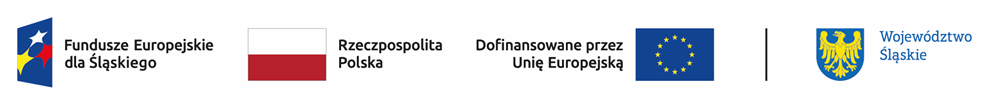 Lista wniosków skierowanych do etapu negocjacji w ramach naboru nr FESL.06.02-IZ.01-020/23 Działanie 06.02 Kształcenie ogólne  Lp.Numer w LSITytuł projektuWnioskodawcaAdres Wnioskodawcy1FESL.06.02-IZ.01-0253/23Edukacja dostępna dla każdego w liceach Powiatu GliwickiegoPowiat Gliwickiul. Zygmunta Starego 17; Gliwice2FESL.06.02-IZ.01-0258/23"Kruszymy bariery". Edukacja włączająca w Szkole Podstawowej nr 4 w Pszowie.MIASTO PSZÓWul. Pszowska 534; Pszów3FESL.06.02-IZ.01-02BE/23„Wszyscy jesteśmy równi” – edukacja włączająca w kształceniu ogólnym w Szkole Podstawowej im. Jana Wawrzynka w Kuźni Raciborskiej.GMINA KUŹNIA RACIBORSKAul. Słowackiego 4; Kuźnia Raciborska4FESL.06.02-IZ.01-02BD/23„Równe szanse dla każdego ucznia” – edukacja włączająca w kształceniu ogólnym w Szkole Podstawowej im. Jana III Sobieskiego w Rudach.GMINA KUŹNIA RACIBORSKAul. Słowackiego 4; Kuźnia Raciborska5FESL.06.02-IZ.01-0293/23Edukacja włączająca w Gminie LipowaGMINA LIPOWAul. Wiejska 44; Lipowa6FESL.06.02-IZ.01-033A/23Moja przyszłość zaczyna się dzisiajFUNDACJA NA RZECZ SZKÓŁ KATOLICKICHul. Tarnopolska 3; Zabrze7FESL.06.02-IZ.01-025G/23"Przebij piątkę z Dwójką" Edukacja włączająca w Szkole Podstawowej nr 2 w PszowieMIASTO PSZÓWul. Pszowska 534; Pszów8FESL.06.02-IZ.01-028E/23"Każde dziecko ma szansę na sukces". Edukacja włączająca w Szkole Podstawowej z Oddziałami Integracyjnymi nr 5 w Jastrzębiu-ZdrojuJASTRZĘBIE-ZDRÓJ - MIASTO NA PRAWACH POWIATUAleja Józefa Piłsudskiego 60; Jastrzębie-Zdrój9FESL.06.02-IZ.01-0284/23"Włączamy przyszłość!" Edukacja włączająca w Szkole Podstawowej nr 4 w Jastrzębiu-ZdrojuJASTRZĘBIE-ZDRÓJ - MIASTO NA PRAWACH POWIATUAleja Józefa Piłsudskiego 60; Jastrzębie-Zdrój10FESL.06.02-IZ.01-025F/23"Szkoła możliwości". Włączenie społeczne w Szkole Podstawowej 3 w PszowieMIASTO PSZÓWul. Pszowska 534; Pszów11FESL.06.02-IZ.01-025H/23"Jesteśmy numer JEDEN!" - Edukacja włączająca w Szkole Podstawowej nr 1 w Pszowie.MIASTO PSZÓWul. Pszowska 534; Pszów12FESL.06.02-IZ.01-026B/23"SP12- małe kroki, duże możliwości. Łączymy, nie dzielimy.”  Edukacja włączająca w Szkole Podstawowej nr 12 im. Jerzego Kukuczki w Jastrzębiu-ZdrojuJASTRZĘBIE-ZDRÓJ - MIASTO NA PRAWACH POWIATUAleja Józefa Piłsudskiego 60; Jastrzębie-Zdrój13FESL.06.02-IZ.01-0264/23"Z nami możesz więcej". Edukacja włączająca w Szkole Podstawowej nr 10 w Jastrzębiu-ZdrojuJASTRZĘBIE-ZDRÓJ - MIASTO NA PRAWACH POWIATUAleja Józefa Piłsudskiego 60; Jastrzębie-Zdrój14FESL.06.02-IZ.01-0263/23"SP14 - uczy i wspomaga". Edukacja włączająca w Szkole Podstawowej nr 14 w Jastrzębiu-ZdrojuJASTRZĘBIE-ZDRÓJ - MIASTO NA PRAWACH POWIATUAleja Józefa Piłsudskiego 60; Jastrzębie-Zdrój15FESL.06.02-IZ.01-022D/23Włączamy się do edukacji w Gminie LipieGMINA LIPIEul. Częstochowska 29; Lipie16FESL.06.02-IZ.01-02EG/23Edukacja dla wszystkich = wysoka jakość kształcenia.MIASTO MYSŁOWICEul. Powstańców 1; Mysłowice17FESL.06.02-IZ.01-0266/23"WłączaMY! INTEGRACJĘ". Edukacja włączająca w III Liceum Ogólnokształcącym im. Stanisława Wyspiańskiego w Jastrzębiu-Zdroju.JASTRZĘBIE-ZDRÓJ - MIASTO NA PRAWACH POWIATUAleja Józefa Piłsudskiego 60; Jastrzębie-Zdrój18FESL.06.02-IZ.01-02AC/23Zawsze przy uczniach - edukacja włączająca w kształceniu ogólnym w Szkole Podstawowej im. Gustawa Morcinka  w Krzyżanowicach.GMINA KRZYŻANOWICEul. Główna 5; Krzyżanowice19FESL.06.02-IZ.01-02BH/23Jesteśmy różni w szkole równych szansMIASTO KATOWICEul. Młyńska 4; Katowice20FESL.06.02-IZ.01-02AD/23Nauka dla każdego - edukacja włączająca w kształceniu ogólnym w Szkole Podstawowej im. Mikołaja Kopernika w Tworkowie.GMINA KRZYŻANOWICEul. Główna 5; Krzyżanowice21FESL.06.02-IZ.01-02A7/23Uczeń na schwał - edukacja włączająca w kształceniu ogólnym w Szkole Podstawowej im. mjr Henryka Sucharskiego  w Chałupkach.GMINA KRZYŻANOWICEul. Główna 5; Krzyżanowice22FESL.06.02-IZ.01-0262/23"SP2 bez granic - Stawiamy na rozwój!". Edukacja włączająca w Szkole Podstawowej nr 2 Mistrzostwa Sportowego w Jastrzębiu-ZdrojuJASTRZĘBIE-ZDRÓJ - MIASTO NA PRAWACH POWIATUAleja Józefa Piłsudskiego 60; Jastrzębie-Zdrój23FESL.06.02-IZ.01-0310/23Większe możliwości - lepsza przyszłość uczniów z gminy RędzinyGMINA RĘDZINYul. Wolności 87; Rędziny24FESL.06.02-IZ.01-02BC/23„Szkoła odpowiadająca potrzebom” – edukacja włączająca w kształceniu ogólnym uczniów Szkoły Podstawowej w Zespole Szkolno-Przedszkolnym w PołomiGmina Mszanaul. 1 Maja 81; Mszana25FESL.06.02-IZ.01-030F/23Szkoła możliwościGMINA MIASTO CZĘSTOCHOWAul. Śląska 11/13; Częstochowa26FESL.06.02-IZ.01-02H3/23Równe szanse dla wszystkich - nowa jakość edukacji włączającej w  Szkole Podstawowej im. Karola Miarki w ZaborzuGmina Chybieul. Bielska 78; Chybie27FESL.06.02-IZ.01-02E2/23Wsparcie uczniów o specjalnych potrzebach edukacyjnych z terenu gminy StarczaGMINA STARCZAul. Gminna 4; Starcza28FESL.06.02-IZ.01-030E/23Szkoła przyszłością dla wszystkich!GMINA RĘDZINYul. Wolności 87; Rędziny29FESL.06.02-IZ.01-02FG/23Szkoła równych szansMIASTO MYSŁOWICEul. Powstańców 1; Mysłowice30FESL.06.02-IZ.01-0060/23Żaden uczeń nie dostrzega tu wykluczeńGMINA ŻARNOWIECul. Krakowska 34; Żarnowiec31FESL.06.02-IZ.01-0304/23Dydaktyka w Gminie GaszowiceGmina Gaszowiceul. Rydułtowska 2; Gaszowice32FESL.06.02-IZ.01-035E/23Uczymy się dla siebie - nowoczesna edukacja w Gminie KrzanowiceGmina Krzanowiceul. Morawska 5; Krzanowice33FESL.06.02-IZ.01-032A/23Nowy wymiar edukacji w Gminie Wojkowice  -  szkoły podstawoweGmina Wojkowiceul. Jana III Sobieskiego 290a; Wojkowice34FESL.06.02-IZ.01-0278/23Aby start był łatwiejszy 3 – Lepszy start z pasjąMIASTO KATOWICEul. Młyńska 4; Katowice35FESL.06.02-IZ.01-0302/23Edukacja włączająca w Społecznej Szkole Podstawowej nr 1 „Nasza Szkoła” Zabrzańskiego Towarzystwa Szkolnego w ZabrzuZABRZAŃSKIE TOWARZYSTWO SZKOLNE W ZABRZUul. Zwrotnicza 13; Zabrze36FESL.06.02-IZ.01-029A/23„Uczniowie na medal” – edukacja włączająca w kształceniu ogólnym w Zespole Szkolno-Przedszkolnym w Kobyli.GMINA KORNOWACul. Raciborska 48; Kornowac37FESL.06.02-IZ.01-0338/23Wzmacnianie jakości edukacji włączającej w Mieście RacibórzMIASTO RACIBÓRZul. Króla Stefana Batorego 6; Racibórz38FESL.06.02-IZ.01-0319/23Włączeni, wkręceni - podniesienie potencjału edukacji włączającej w Szkole Podstawowej w PietrzykowicachGmina Łodygowiceul. Piłsudskiego 75; Łodygowice39FESL.06.02-IZ.01-033C/23Edukacja dostępnaWOLNO MIul. Studzienna 6; Gliwice40FESL.06.02-IZ.01-02BF/23Kształcenie włączające w Rudniku.GMINA RUDNIKul. Kozielska 1; Rudnik41FESL.06.02-IZ.01-02AG/23Wszyscy jesteśmy wyjątkowi - edukacja włączająca w kształceniu ogólnym w Zespole Szkolno-Przedszkolnym w Zabełkowie.GMINA KRZYŻANOWICEul. Główna 5; Krzyżanowice42FESL.06.02-IZ.01-02B6/23Wsparcie edukacji włączającej w Gminie WoźnikiGMINA WOŹNIKIul. Rynek 11; Woźniki43FESL.06.02-IZ.01-0299/23„Równym być” – edukacja włączająca w kształceniu ogólnym uczniów Szkoły Podstawowej w Zespole Szkolno-Przedszkolnym w PogrzebieniuGMINA KORNOWACul. Raciborska 48; Kornowac44FESL.06.02-IZ.01-0287/23Edukacja włączająca jako szansa rozwoju uczniów w Szkole Podstawowej nr 2 im. Jana Pawła II w Porębie.Gmina Porębaul. Dworcowa 1; Poręba45FESL.06.02-IZ.01-02EA/23Równym krokiemMIASTO MYSŁOWICEul. Powstańców 1; Mysłowice46FESL.06.02-IZ.01-0296/23Nowoczesna i bezpieczna. Wsparcie Niepublicznej Szkoły Podstawowej Cervantes.EWELINA SEWERYN, DOROTA PIELESZ działające jako ZESPÓŁ PLACÓWEK NIEPUBLICZNYCH E.SEWERYN, D.PIELESZ S.Cul. Handlowa 17; Meszna47FESL.06.02-IZ.01-02A4/23EDUKACJA BEZ BARIERGMINA ŻARKIul. Tadeusza Kościuszki 15/17; Żarki48FESL.06.02-IZ.01-02A1/23Nowoczesna szkoła w ŻarkachGMINA ŻARKIul. Tadeusza Kościuszki 15/17; Żarki49FESL.06.02-IZ.01-02AE/23„Każdy uczeń jest ważny” – edukacja włączająca w kształceniu ogólnym uczniów Szkoły Podstawowej w Zespole Szkolno-Przedszkolnym w Rzuchowie.GMINA KORNOWACul. Raciborska 48; Kornowac50FESL.06.02-IZ.01-02EB/23Lepsza szkoła - lepsza przyszłośćPowiat ŻywieckiKrasińskiego 13; Żywiec51FESL.06.02-IZ.01-02D5/23Nowoczesna edukacja i wszechstronny rozwój uczniów - edukacja włączająca w SP GodówGmina GodówGodów 5352FESL.06.02-IZ.01-031B/23Szansa na wiedzęTOWARZYSTWO EWANGELICKIE IM. KS. FRANCISZKA MICHEJDYul. Henryka Sienkiewicza 2; Cieszyn53FESL.06.02-IZ.01-02BB/23„Różni, ale równi!” – edukacja włączająca w kształceniu ogólnym uczniów Szkoły Podstawowej im. św. Kazimierza w MszanieGmina Mszanaul. 1 Maja 81; Mszana54FESL.06.02-IZ.01-0298/23Szczekocińska szkoła marzeń.Gmina Szczekocinyul. Senatorska 2; Szczekociny55FESL.06.02-IZ.01-0309/23EDUKACJA RÓWNYCH SZANS GLIWICKICH SZKÓŁGLIWICE - MIASTO NA PRAWACH POWIATUul. Zwycięstwa 21; Gliwice56FESL.06.02-IZ.01-02A8/23Wszyscy uczniowie są ważni - edukacja włączająca w kształceniu ogólnym w Szkole Podstawowej w Bieńkowicach.GMINA KRZYŻANOWICEul. Główna 5; Krzyżanowice57FESL.06.02-IZ.01-02C4/23One, two, three - liczysz Ty IIIGMINA PRZYRÓWul. Częstochowska 7; Przyrów58FESL.06.02-IZ.01-02C5/23Szkoła na startStowarzyszenie Szkoła Mistrzostwa Sportowego Ruda Śląskaul. Wrzosowa 12; Ruda Śląska59FESL.06.02-IZ.01-02F5/23Czas na eksperymentySTOWARZYSZENIE "DZIEDZICTWO ŚW. JANA SARKANDRA"pl. Dominikański 2; Cieszyn60FESL.06.02-IZ.01-01CB/23Kształtujemy umiejętności - pokonujemy bariery.MIASTO CZELADŹul. Katowicka 45; Czeladź61FESL.06.02-IZ.01-02F2/23Edukacja włączająca w SP 13MIASTO MYSŁOWICEul. Powstańców 1; Mysłowice62FESL.06.02-IZ.01-031A/23Sfera rozwojuTOWARZYSTWO EWANGELICKIE IM. KS. FRANCISZKA MICHEJDYul. Henryka Sienkiewicza 2; Cieszyn63FESL.06.02-IZ.01-02FD/23Poszerzamy horyzonty wiedzySTOWARZYSZENIE "DZIEDZICTWO ŚW. JANA SARKANDRA"pl. Dominikański 2; Cieszyn64FESL.06.02-IZ.01-034B/23Korczakowska Szkoła Marzeń w Katowicach - edukacja na szóstkęUCZELNIA KORCZAKA - AKADEMIA NAUK STOSOWANYCHul. Lirowa 27; Warszawa65FESL.06.02-IZ.01-0289/23Akademia licealistyMIASTO ZABRZEul. Powstańców Śląskich 5-7; Zabrze66FESL.06.02-IZ.01-026G/23Edukacja All inclusive w Bielsku-BiałejMIASTO BIELSKO-BIAŁApl. Ratuszowy 1; Bielsko-Biała67FESL.06.02-IZ.01-033D/23Wspólna ścieżka edukacjiAKADEMIA ŻAKÓW SPÓŁKA Z OGRANICZONĄ ODPOWIEDZIALNOŚCIĄul. Jaworzańska 2; Bielsko-Biała68FESL.06.02-IZ.01-01D1/23Wsparcie uczniów i nauczycieli Zespołu Szkolno-Przedszkolnego w Świbiu, poprzez zapewnienie zajęć dodatkowych dla uczniów i kursów dla nauczycieliGMINA WIELOWIEŚul. Główna 1; Wielowieś69FESL.06.02-IZ.01-0305/23"Kiedy śmieje się dziecko, śmieje się cały świat" - edukacja włączająca w Szkole Podstawowej w SuszcuGmina Suszecul. Lipowa 1; Suszec70FESL.06.02-IZ.01-02D4/23Nowa szkoła - przyjazna przestrzeń - kompleksowy program wsparcia uczniów - edukacja włączająca w SP KrostoszowiceGmina GodówGodów 5371FESL.06.02-IZ.01-02D8/23Szkoła kompetencji i indywidualizacji nauczania - edukacja włączająca w SP SkrzyszówGmina GodówGodów 5372FESL.06.02-IZ.01-02H6/23Młodzi- zdolni- kreatywniGMINA MSTÓWul. Gminna 14; Mstów73FESL.06.02-IZ.01-0252/23Edukacja włączająca w Gminie WyryGmina Wyryul. Główna 133; Wyry74FESL.06.02-IZ.01-02E5/23Radlin - miasto talentówMiasto Radlinul. Józefa Rymera 15; Radlin75FESL.06.02-IZ.01-02EF/23Inwestujemy w ucznia dla lepszej przyszłości - edukacja włączająca w SP GołkowiceGmina GodówGodów 5376FESL.06.02-IZ.01-034C/23Wyrównywanie szans edukacyjnych uczniów gminy NiegowaGMINA NIEGOWAul. Sobieskiego 1; Niegowa77FESL.06.02-IZ.01-01A3/23Zintegrowani w nauce.Miasto Rydułtowyul. Ofiar Terroru 36; Rydułtowy78FESL.06.02-IZ.01-0239/23Każdy inny - wszyscy równi. Wsparcie dzieci i nauczycieli w Zespole Szkolno-Przedszkolnym w Wielowsi,GMINA WIELOWIEŚul. Główna 1; Wielowieś79FESL.06.02-IZ.01-02B2/23Edukacja Przyszłości w Gminie GilowiceGMINA GILOWICEGilowice 4080FESL.06.02-IZ.01-0220/23Edukacja Włączająca w BestwinceGMINA BESTWINAul. Krakowska 111; Bestwina81FESL.06.02-IZ.01-02A3/23Nowoczesna edukacja włączająca w II Liceum Ogólnokształcącym im. S. Wyspiańskiego w BędziniePowiat Będzińskiul. Jana Sączewskiego 6; Będzin82FESL.06.02-IZ.01-0330/23Wyrównywanie szans edukacyjnych uczniów w Szkole Podstawowej nr 3 w Mysłowicach.MIASTO MYSŁOWICEul. Powstańców 1; Mysłowice83FESL.06.02-IZ.01-02EE/23Program wsparcia i rozwoju uczniów - edukacja włączająca w SP ŁaziskaGmina GodówGodów 5384FESL.06.02-IZ.01-0251/23Dasz radę! Edukacja bez barier w Gminie Dąbrowa Zielona.GMINA DĄBROWA ZIELONAPlac Kościuszki 31; Dąbrowa Zielona85FESL.06.02-IZ.01-0358/23Edukacja WŁĄCZAJĄCA - Szkoła bardziej SPRZYJAJĄCA na terenie Gminy ZbrosławiceGMINA ZBROSŁAWICEul. Oświęcimska 2; Zbrosławice86FESL.06.02-IZ.01-0230/23"Daj mi szansę, dorównam Tobie"Miasto Rydułtowyul. Ofiar Terroru 36; Rydułtowy87FESL.06.02-IZ.01-02F9/23Nowoczesna edukacja uczniów w szkołach w Gminie Tworóg.GMINA TWORÓGul. Zamkowa 16; Tworóg88FESL.06.02-IZ.01-0286/23Pokonać bariery - szkoła przyjazna każdemuMIASTO ŻYWIECRynek 2; Żywiec89FESL.06.02-IZ.01-035D/23Dzieciaki na START - czyli odkrywamy edukację w SP nr 1 w RajczyGmina Rajczaul. Górska 1; Rajcza90FESL.06.02-IZ.01-032G/23Szkoła na piątkę!MIASTO CZELADŹul. Katowicka 45; Czeladź91FESL.06.02-IZ.01-02H0/23Edukacja włączająca w Gminie Jasienica- Szkoła Podstawowa w ŚwiętoszówceGMINA JASIENICAJasienica 15992FESL.06.02-IZ.01-0359/23Mój rozwój – moja przyszłość - podniesienie jakości kształcenia ogólnego uczniów i uczennic w Szkole Podstawowej nr 1 w Gminie BlachowniaGMINA BLACHOWNIAul. Henryka Sienkiewicza 22; Blachownia93FESL.06.02-IZ.01-024C/23Szkoła równych szansPOWIAT TARNOGÓRSKIul. Karłuszowiec 5; Tarnowskie Góry94FESL.06.02-IZ.01-032F/23Szkoła otwarta na potrzeby uczniówGmina Ogrodzieniecpl. Plac Wolności 25; Ogrodzieniec95FESL.06.02-IZ.01-034F/23Szkoła nowych możliwościCENTRUM ROZWOJU SPÓŁKA Z OGRANICZONĄ ODPOWIEDZIALNOŚCIĄul. Opatowicka 126A; Tarnowskie Góry96FESL.06.02-IZ.01-0244/23Skoncentrowani na równych szansach w Zespole Szkół Ogólnokształcących nr 5 w Gliwicach.GLIWICE - MIASTO NA PRAWACH POWIATUul. Zwycięstwa 21; Gliwice97FESL.06.02-IZ.01-02GD/23Edukacja włączająca w Gminie Jasienica- Zespół Szkolno- Przedszkolny w IłownicyGMINA JASIENICAJasienica 15998FESL.06.02-IZ.01-0228/23Edukacja integracyjna w gminie Radzionków.GMINA RADZIONKÓWul. Męczenników Oświęcimia 42; Radzionków99FESL.06.02-IZ.01-02FC/23Każdy inny - wszyscy równi. Wsparcie Szkoły Podstawowej w LeśnejGMINA LIPOWAul. Wiejska 44; Lipowa100FESL.06.02-IZ.01-02HE/23Edukacja włączająca w kształceniu ogólnym w Gminie WisłaGMINA WISŁApl. Bogumiła Hoffa 3; Wisła101FESL.06.02-IZ.01-0234/23Szkoła Pełna MożliwościMUZYCZNY ELEMENTARZ SPÓŁKA Z OGRANICZONĄ ODPOWIEDZIALNOŚCIĄul. Studencka 18; Katowice102FESL.06.02-IZ.01-0308/23Edukacja włączająca w I LO w MysłowicachMIASTO MYSŁOWICEul. Powstańców 1; Mysłowice103FESL.06.02-IZ.01-02GB/23Edukacja włączająca w Gminie Jasienica- Zespół Szkolno- Przedszkolny w GrodźcuGMINA JASIENICAJasienica 159104FESL.06.02-IZ.01-02GG/23Edukacja włączająca w Gminie Jasienica- Zespół Szkolno- Przedszkolny w Międzyrzeczu GórnymGMINA JASIENICAJasienica 159105FESL.06.02-IZ.01-02G5/23Edukacja włączająca w Szkole Podstawowej nr 1 w Miasteczku ŚląskimGMINA MIASTECZKO ŚLĄSKIEul. Rynek 8; Miasteczko Śląskie106FESL.06.02-IZ.01-02G4/23Edukacja włączająca w Szkole Podstawowej nr 2 w Miasteczku ŚląskimGMINA MIASTECZKO ŚLĄSKIEul. Rynek 8; Miasteczko Śląskie107FESL.06.02-IZ.01-02EH/23"Dobry start gwarancją sukcesu". Wsparcie Szkoły Podstawowej w RybarzowicachGmina Buczkowiceul. Lipowska 730; Buczkowice108FESL.06.02-IZ.01-033H/23Akceptacja włączająca czyli START do Szkoły w Rycerce GórnejGmina Rajczaul. Górska 1; Rajcza109FESL.06.02-IZ.01-0346/23Zawsze można lepiej - edukacja włączająca w Szkole Podstawowej w Ogrodzieńcu.Gmina Ogrodzieniecpl. Plac Wolności 25; Ogrodzieniec110FESL.06.02-IZ.01-01D9/23Szkoła 21. Zmysłów – edukacja włączająca w Szkole Podstawowej nr 21 w Gliwicach.GLIWICE - MIASTO NA PRAWACH POWIATUul. Zwycięstwa 21; Gliwice111FESL.06.02-IZ.01-02GF/23Edukacja włączająca w Gminie Jasienica- Zespół Szkolno- Przedszkolny w MazańcowicachGMINA JASIENICAJasienica 159112FESL.06.02-IZ.01-02GE/23Edukacja włączająca w Gminie Jasienica- Zespół Szkolno- Przedszkolny w JasienicyGMINA JASIENICAJasienica 159113FESL.06.02-IZ.01-033F/23Masz tę moc - edukacja włączająca w szkołach Gminy MiedźnaGMINA MIEDŹNAul. Wiejska 131; Miedźna114FESL.06.02-IZ.01-02HD/23Edukacja włączająca w Gminie Wilkowice- Szkoła Podstawowa Nr 1 w WilkowicachGMINA WILKOWICEul. Wyzwolenia 25; Wilkowice115FESL.06.02-IZ.01-02GH/23Edukacja włączająca w Gminie Jasienica- Zespół Szkolno- Przedszkolny w RudzicyGMINA JASIENICAJasienica 159116FESL.06.02-IZ.01-026D/23Rozwój szkolnictwa  włączającego w gminie Radzionków.GMINA RADZIONKÓWul. Męczenników Oświęcimia 42; Radzionków117FESL.06.02-IZ.01-0275/23Rozwój edukacji szkolnej w Gminie ŚwierklaniecGMINA ŚWIERKLANIECul. Młyńska 3; Świerklaniec118FESL.06.02-IZ.01-026H/23Edukacja włączająca w Gminie KozyGmina Kozyul. Krakowska 4; Kozy119FESL.06.02-IZ.01-023F/23Uczymy dla przyszłościPOWIAT TARNOGÓRSKIul. Karłuszowiec 5; Tarnowskie Góry120FESL.06.02-IZ.01-02FB/23Z włączającą w przyszłość - dobra jakość kształcenia włączającego w ZSP3 w GliwicachGLIWICE - MIASTO NA PRAWACH POWIATUul. Zwycięstwa 21; Gliwice121FESL.06.02-IZ.01-0357/23Gmina Popów stawia na edukację.Gmina PopówZawady 6122FESL.06.02-IZ.01-02CF/23Nowoczesna Edukacja w  Szkole Podstawowej nr 3 w Wodzisławiu Śląskim.Miasto Wodzisław Śląskiul. Bogumińska 4; Wodzisław Śląski123FESL.06.02-IZ.01-02F0/23Zapobieganie dysproporcjom w jakości kształcenia poprzez wsparcie ucznia ze specjalnymi potrzebami w Szkole Podstawowej w Godziszce.Gmina Buczkowiceul. Lipowska 730; Buczkowice124FESL.06.02-IZ.01-02HA/23Edukacja włączająca w Gminie Wilkowice- Szkoła Podstawowa Nr 2 w BystrejGMINA WILKOWICEul. Wyzwolenia 25; Wilkowice125FESL.06.02-IZ.01-02HB/23Edukacja włączająca w Gminie Wilkowice- Szkoła Podstawowa Nr 2 w WilkowicachGMINA WILKOWICEul. Wyzwolenia 25; Wilkowice126FESL.06.02-IZ.01-02CD/23Włączamy wyższy poziom edukacji w Szkole Podstawowej nr 1 i nr 2 w Wodzisławiu Śląskim.Miasto Wodzisław Śląskiul. Bogumińska 4; Wodzisław Śląski127FESL.06.02-IZ.01-00DD/23Wsparcie kształcenia ogólnego w szkołach podstawowych Gminy SiewierzGmina Siewierzul. Żwirki i Wigury 16; Siewierz128FESL.06.02-IZ.01-02D3/23Edukacja - Akceptacja - Integracja -  w Szkole podstawowej nr 17 i nr 21 w Wodzisławiu Śląskim.Miasto Wodzisław Śląskiul. Bogumińska 4; Wodzisław Śląski129FESL.06.02-IZ.01-02HC/23Edukacja włączająca w Gminie Wilkowice- Zespół Szkolno- Przedszkolny w MesznejGMINA WILKOWICEul. Wyzwolenia 25; Wilkowice130FESL.06.02-IZ.01-0232/23Równe warunki rozwoju dla uczniów szkół podstawowych w Gminie GoleszówGmina Goleszówul. 1 Maja 5; Goleszów131FESL.06.02-IZ.01-0288/23„Szkoła otwarta na wiedzę - edukacja dzieci ze specjalnymi potrzebami edukacyjnymi”Gmina Krzepiceul. Częstochowska 13; Krzepice132FESL.06.02-IZ.01-02CH/23Edukacja dla każdego w Szkole podstawowej nr 5 i nr 16 w Wodzisławiu Śląskim.Miasto Wodzisław Śląskiul. Bogumińska 4; Wodzisław Śląski133FESL.06.02-IZ.01-0360/23Nowe dualoveDUAL Spółka z ograniczoną odpowiedzialnościąul. Reta 24b; Mikołów134FESL.06.02-IZ.01-0363/23„ Ogród edukacji czyli świat pełen zmysłów”Gmina Krzepiceul. Częstochowska 13; Krzepice135FESL.06.02-IZ.01-0236/23Wspólna edukacja wszystkich dzieci - wsparcie szkół podstawowych w Gminie MilówkaGmina Milówkaul. Jana Kazimierza 123; Milówka136FESL.06.02-IZ.01-02D2/23Zintegrowani w nauczaniu w Szkole podstawowej nr 10 i nr 28 w Wodzisławiu Śląskim.Miasto Wodzisław Śląskiul. Bogumińska 4; Wodzisław Śląski137FESL.06.02-IZ.01-028G/23Wyrównujemy szanse w Szkole Podstawowej  Nr 1 w MierzęcicachGMINA MIERZĘCICEul. Wolności 95; Mierzęcice138FESL.06.02-IZ.01-0290/23Uczę się i rozwijam w Szkole Podstawowej nr 2 w MierzęcicachGMINA MIERZĘCICEul. Wolności 95; Mierzęcice139FESL.06.02-IZ.01-028H/23Szkoła Podstawowa im. M. Konopnickiej w Przeczycach - szkołą równych szansGMINA MIERZĘCICEul. Wolności 95; Mierzęcice